Câu 1 (4  điểm): Anh/chị hãy phân biệt sự khác nhau giữa giới và giới tính.Câu 2 ( 6 điểm): Cho dự án sauTại một thành phố biển, Hội Phụ nữ thành phố đã tiếp nhận và thực hiện một dự án PTCĐ nhằm hỗ trợ người dân nghèo tái định cư tại các khu chung cư. Người dân trước kia hầu hết sống dọc theo bờ sống hoặc bờ biển, nam giới làm nghề đánh bắt cá bằng những phương tiện đánh bắt thô sơ, gần bờ như thuyền thúng, ghe nhỏ. Nữ giới ở nhà, dọn dẹp nhà cửa và chăm sóc con cái, người già, người bệnh trong nhà, và an hoặc vá lưới. Công việc đan lưới thường được diễn ra tại các sân chung trước những nhà trong khu xóm. Do vậy, họ có dịp gặp gỡ nhau và chuyện trò trong khi làm công việc này. Khi chồng, cha hoặc người thân nam giới đi đánh bắt cá về thì phụ nữ phân loại cá và mang ra chợ bán. Toàn bộ tiền bán được họ mang về nhà đưa cho chồng, và mua thực phẩm hoặc những thứ lặt vặt cho gia đình. Khi cần chi tiêu một món đồ lớn như mua sắm vật dụng gì có giá trị trong nhà như xe đạp cho con, máy cassette, máy bơm hoặc sửa nhà thì nam giới thường quyết định.Khi bắt đầu dự án, Hội Phụ nữ đã cùng người dân khu chung cư phân tích hoàn cảnh của họ và cùng họ lập những kế hoạch hoạt động nhắm đáp ứng nhu cầu của người dân. Ban quản lý dự án cấp phường và các khu chung cư gồm một trưởng ban là một nam chủ tịch UBND phường, một phó ban và một ủy viên là Chủ tịch và Pho Chủ tịch Hội Liên hiệp Phụ nữ phường, Ban Điều hành Khu, lô chung cư gồm 2 nữ và 7 nam.Nam giới bắt đầu được giới thiệu chuyển đổi nghề khác như học lái xe taxi, sửa xe hoặc làm công nhân ở một vài xí nghiệp, hoặc cơ sở tư nhân. Chưa có nhiều hoạt động hỗ trợ cho phụ nữ, một vài hộ được hỗ trợ mở gian hàn bán thức ăn hoặc tạp hoá ở chợ nhỏ gần hoặc tại nhà để sẵn dịp coi sóc gia đình, con cái và người già.Dự án cũng đã tổ chức hoạt động giúp những người mẹ có con suy dinh dưỡng biết cách chăm sóc trẻ, bằng cách hướng dẫn họ chế biến thức ăn phù hợp cho trẻ bằng những vật liệu đơn giản, rẻ tiền. Hoạt động này hầu như vắng bóng nam giới vì phụ nữ được xem như giữ vai trò chính trong việc chăm sóc con. Do truyền thống thường làm công việc ở nhà trước kia khi chồng đi biển, nên hiện này phụ nữ cũng ít tiếp xúc với bên ngoài, chẳng hạn khi có việc phải tiếp xúc với các cơ quan chính quyền như Ủy ban Nhân dân thì hầu hết nam giới đảm nhận việc này, phụ nữ vẫn còn ngại ngùng khi đi đến những nơi công cộng hoặc cơ quan.Dựa vào dự án trên, anh/chị hãy:Giải thích vai trò giới được thể hiện như thế nào trong cộng đồng này?b. Giải thích và ứng dụng công cụ tiếp cận, sử dụng, kiểm soát để phân tích giới đối với dự án trên.		Ngày biên soạn:  Ngày 20 tháng 10 năm 2021	Giảng viên biên soạn đề thi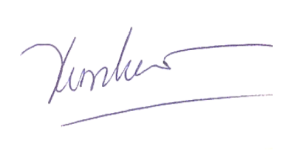 Phan Thị Kim LiênNgày kiểm duyệt:  Ngày 25 tháng 10 năm 2021Trưởng (Phó) Khoa/Bộ môn kiểm duyệt đề thi: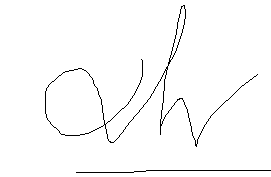  										Nguyễn Duy Hải		NTRƯỜNG ĐẠI HỌC VĂN LANGTRƯỜNG ĐẠI HỌC VĂN LANGĐỀ THI KẾT THÚC HỌC PHẦNĐỀ THI KẾT THÚC HỌC PHẦNĐỀ THI KẾT THÚC HỌC PHẦNĐỀ THI KẾT THÚC HỌC PHẦNKHOA XÃ HỘI VÀ NHÂN VĂNKHOA XÃ HỘI VÀ NHÂN VĂNKHOA XÃ HỘI VÀ NHÂN VĂNHọc kỳ: 1Năm học:2021 - 2022Mã học phần:     DCX0120                                                    Tên học phần:  Giới và phát triển    Mã học phần:     DCX0120                                                    Tên học phần:  Giới và phát triển    Mã học phần:     DCX0120                                                    Tên học phần:  Giới và phát triển    Mã học phần:     DCX0120                                                    Tên học phần:  Giới và phát triển    Mã học phần:     DCX0120                                                    Tên học phần:  Giới và phát triển    Mã học phần:     DCX0120                                                    Tên học phần:  Giới và phát triển    Mã nhóm lớp HP:211_DCX0120_01211_DCX0120_01211_DCX0120_01211_DCX0120_01211_DCX0120_01Thời gian làm bài:75 (phút)75 (phút)75 (phút)75 (phút)75 (phút)Hình thức thi:Tự luậnTự luậnTự luậnTự luậnTự luận SV gõ trực tiếp trên khung trả lời của hệ thống thi. SV gõ trực tiếp trên khung trả lời của hệ thống thi. SV gõ trực tiếp trên khung trả lời của hệ thống thi. SV gõ trực tiếp trên khung trả lời của hệ thống thi. SV gõ trực tiếp trên khung trả lời của hệ thống thi. SV gõ trực tiếp trên khung trả lời của hệ thống thi.